ROKOMET – STAREJŠE UČENKEUčenke OŠ Frana Metelka Škocjan so z lepo in borbeno igro osvojileMESTO na četrtfinalnem državnem tekmovanju v rokometu za starejše deklice na Vrhniki in se uvrstile v polfinale državnega tekmovanja.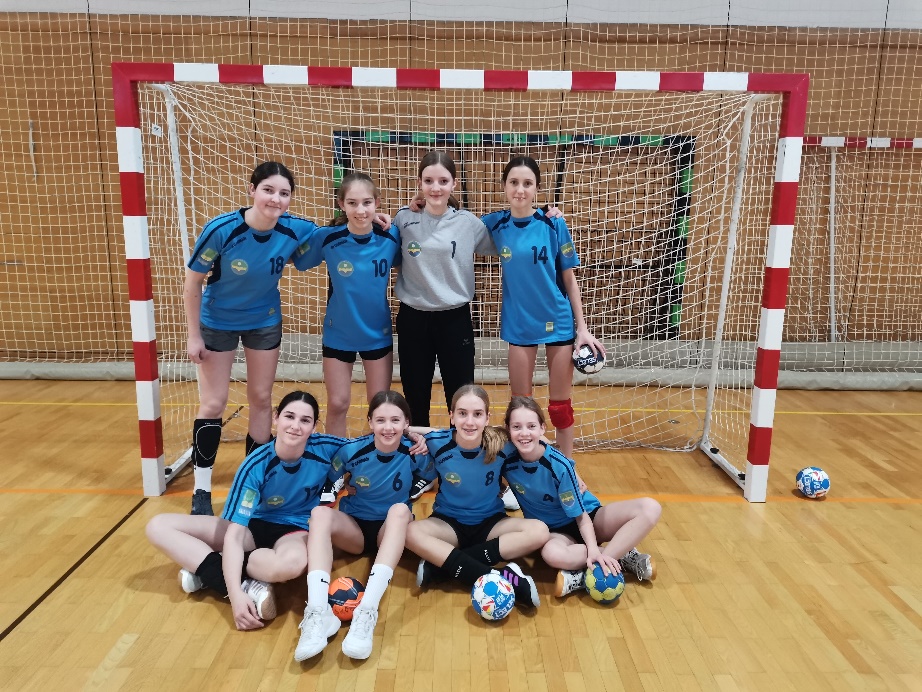 NAJBOLJŠA VRATARKA IN NAJBOLJŠA IGRALKA TEKME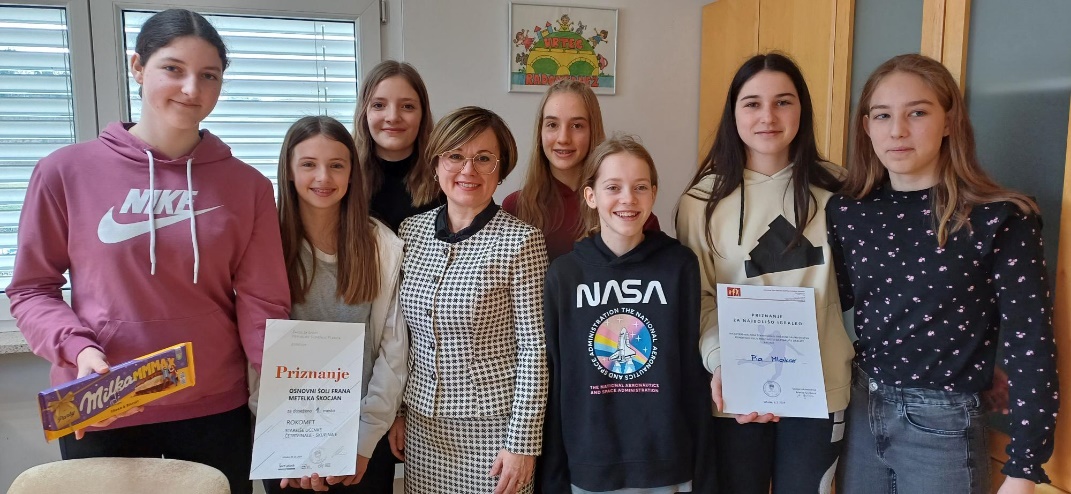 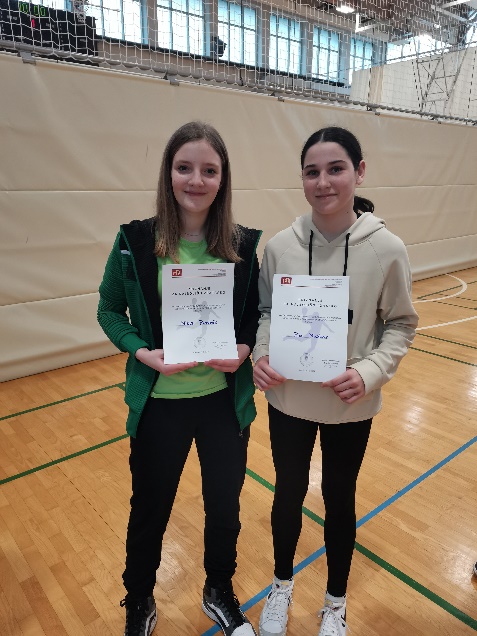 ČESTITKE IN SREČNO V POLFINALU!